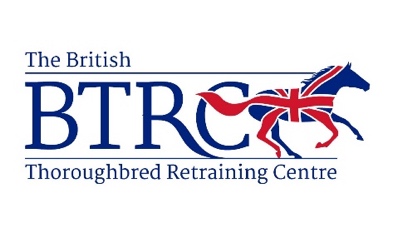 Thank you very much for your application. Please return this form by 3rd May 2024 via email to enquiries@thetrc.co.ukApplication for BTRC Stable Staff (2024)(All applicants must be 16 years+)Application for BTRC Stable Staff (2024)(All applicants must be 16 years+)NameCurrent OccupationContact Number Date of BirthEmail AddressHome AddressDo you have a current driving license?Previous equestrian experience - please include any qualifications or other relevant information.Why do you want to work for a charity such as BTRC?Please note any current commitments/notice period etc.Please provide details of two references (one must be equine based) Criminal convictions -Please give details of any criminal convictions. 